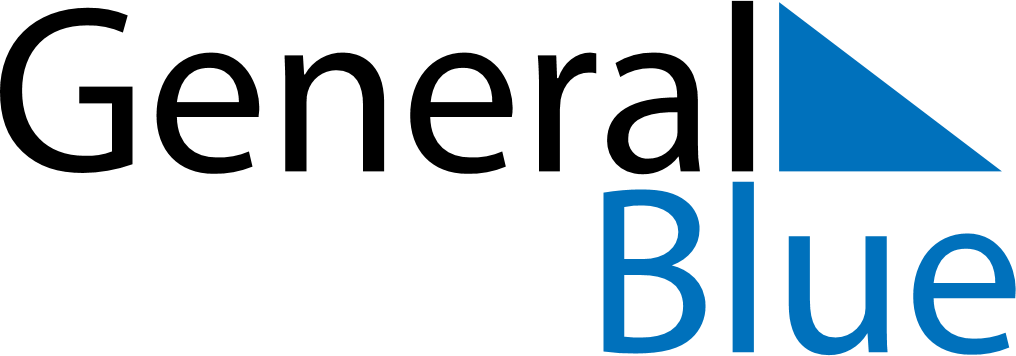 January 2024January 2024January 2024January 2024January 2024January 2024Baicoi, Prahova, RomaniaBaicoi, Prahova, RomaniaBaicoi, Prahova, RomaniaBaicoi, Prahova, RomaniaBaicoi, Prahova, RomaniaBaicoi, Prahova, RomaniaSunday Monday Tuesday Wednesday Thursday Friday Saturday 1 2 3 4 5 6 Sunrise: 7:54 AM Sunset: 4:44 PM Daylight: 8 hours and 49 minutes. Sunrise: 7:55 AM Sunset: 4:45 PM Daylight: 8 hours and 50 minutes. Sunrise: 7:55 AM Sunset: 4:46 PM Daylight: 8 hours and 51 minutes. Sunrise: 7:55 AM Sunset: 4:47 PM Daylight: 8 hours and 52 minutes. Sunrise: 7:54 AM Sunset: 4:48 PM Daylight: 8 hours and 53 minutes. Sunrise: 7:54 AM Sunset: 4:49 PM Daylight: 8 hours and 54 minutes. 7 8 9 10 11 12 13 Sunrise: 7:54 AM Sunset: 4:50 PM Daylight: 8 hours and 55 minutes. Sunrise: 7:54 AM Sunset: 4:51 PM Daylight: 8 hours and 56 minutes. Sunrise: 7:54 AM Sunset: 4:52 PM Daylight: 8 hours and 58 minutes. Sunrise: 7:53 AM Sunset: 4:53 PM Daylight: 8 hours and 59 minutes. Sunrise: 7:53 AM Sunset: 4:54 PM Daylight: 9 hours and 1 minute. Sunrise: 7:53 AM Sunset: 4:55 PM Daylight: 9 hours and 2 minutes. Sunrise: 7:52 AM Sunset: 4:56 PM Daylight: 9 hours and 4 minutes. 14 15 16 17 18 19 20 Sunrise: 7:52 AM Sunset: 4:58 PM Daylight: 9 hours and 5 minutes. Sunrise: 7:51 AM Sunset: 4:59 PM Daylight: 9 hours and 7 minutes. Sunrise: 7:51 AM Sunset: 5:00 PM Daylight: 9 hours and 9 minutes. Sunrise: 7:50 AM Sunset: 5:01 PM Daylight: 9 hours and 11 minutes. Sunrise: 7:50 AM Sunset: 5:03 PM Daylight: 9 hours and 13 minutes. Sunrise: 7:49 AM Sunset: 5:04 PM Daylight: 9 hours and 15 minutes. Sunrise: 7:48 AM Sunset: 5:05 PM Daylight: 9 hours and 17 minutes. 21 22 23 24 25 26 27 Sunrise: 7:48 AM Sunset: 5:07 PM Daylight: 9 hours and 19 minutes. Sunrise: 7:47 AM Sunset: 5:08 PM Daylight: 9 hours and 21 minutes. Sunrise: 7:46 AM Sunset: 5:09 PM Daylight: 9 hours and 23 minutes. Sunrise: 7:45 AM Sunset: 5:11 PM Daylight: 9 hours and 25 minutes. Sunrise: 7:44 AM Sunset: 5:12 PM Daylight: 9 hours and 27 minutes. Sunrise: 7:43 AM Sunset: 5:14 PM Daylight: 9 hours and 30 minutes. Sunrise: 7:42 AM Sunset: 5:15 PM Daylight: 9 hours and 32 minutes. 28 29 30 31 Sunrise: 7:41 AM Sunset: 5:16 PM Daylight: 9 hours and 35 minutes. Sunrise: 7:40 AM Sunset: 5:18 PM Daylight: 9 hours and 37 minutes. Sunrise: 7:39 AM Sunset: 5:19 PM Daylight: 9 hours and 39 minutes. Sunrise: 7:38 AM Sunset: 5:21 PM Daylight: 9 hours and 42 minutes. 